Муниципальное бюджетное образовательное учреждение 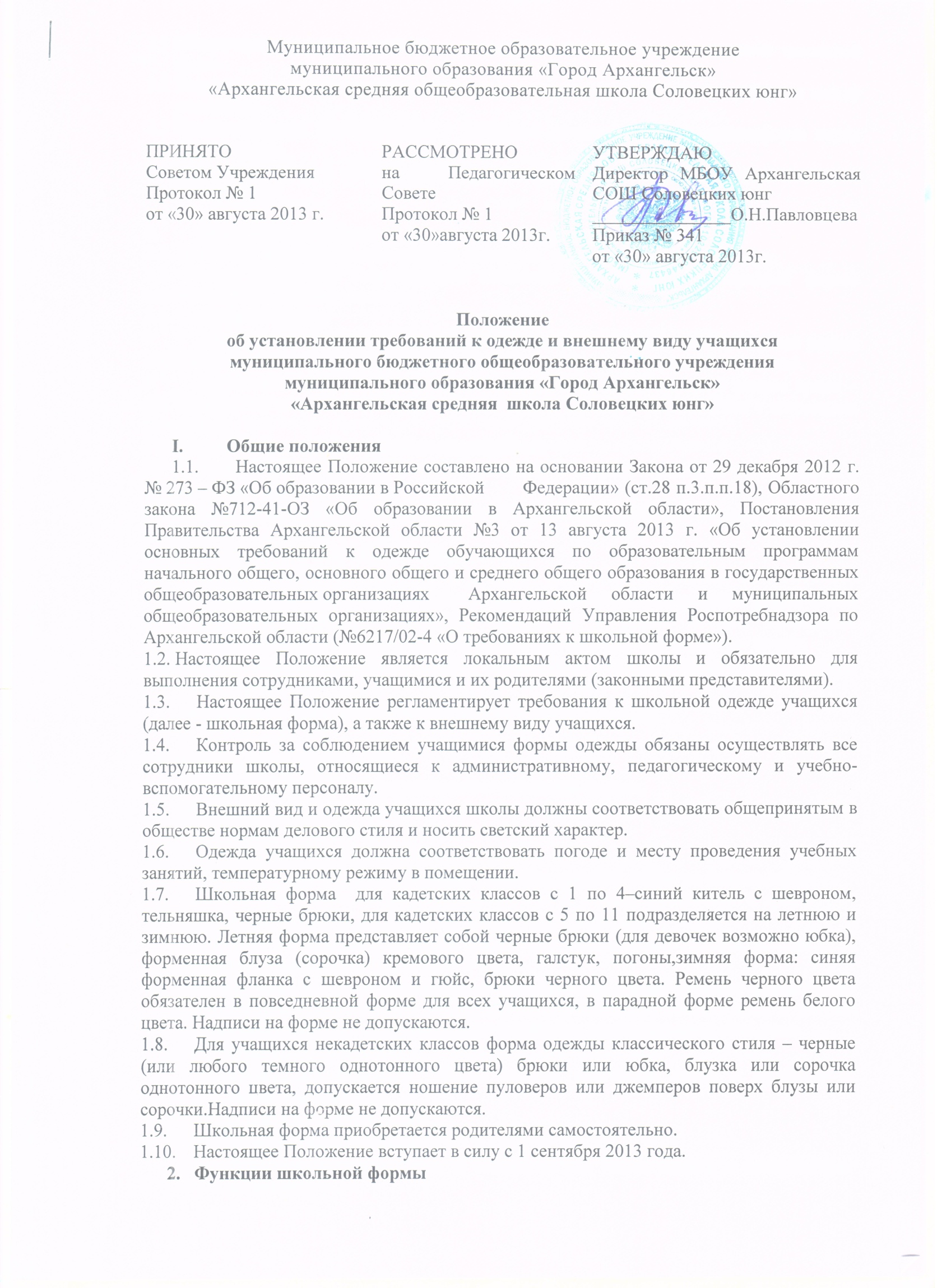 муниципального образования «Город Архангельск» «Архангельская средняя общеобразовательная школа Соловецких юнг»Положениеоб установлении требований к одежде и внешнему виду учащихсямуниципального бюджетного общеобразовательного учреждения муниципального образования «Город Архангельск»«Архангельская средняя  школа Соловецких юнг»Общие положения1.1.        Настоящее Положение составлено на основании Закона от 29 декабря 2012 г. № 273 – ФЗ «Об образовании в Российской 	Федерации» (ст.28 п.3.п.п.18), Областного закона №712-41-ОЗ «Об образовании в Архангельской области», Постановления Правительства Архангельской области №3 от 13 августа 2013 г. «Об установлении основных требований к одежде обучающихся по образовательным программам начального общего, основного общего и среднего общего образования в государственных общеобразовательных организациях 	Архангельской области и муниципальных общеобразовательных организациях», Рекомендаций Управления Роспотребнадзора по Архангельской области (№6217/02-4 «О требованиях к школьной форме»).1.2. Настоящее Положение является локальным актом школы и обязательно для выполнения сотрудниками, учащимися и их родителями (законными представителями).Настоящее Положение регламентирует требования к школьной одежде учащихся (далее - школьная форма), а также к внешнему виду учащихся. Контроль за соблюдением учащимися формы одежды обязаны осуществлять все сотрудники школы, относящиеся к административному, педагогическому и учебно-вспомогательному персоналу.Внешний вид и одежда учащихся школы должны соответствовать общепринятым в обществе нормам делового стиля и носить светский характер.Одежда учащихся должна соответствовать погоде и месту проведения учебных занятий, температурному режиму в помещении.Школьная форма  для кадетских классов с 1 по 4–синий китель с шевроном, тельняшка, черные брюки, для кадетских классов с 5 по 11 подразделяется на летнюю и зимнюю. Летняя форма представляет собой черные брюки (для девочек возможно юбка), форменная блуза (сорочка) кремового цвета, галстук, погоны,зимняя форма: синяя форменная фланка с шевроном и гюйс, брюки черного цвета. Ремень черного цвета обязателен в повседневной форме для всех учащихся, в парадной форме ремень белого цвета. Надписи на форме не допускаются.Для учащихся некадетских классов форма одежды классического стиля – черные (или любого темного однотонного цвета) брюки или юбка, блузка или сорочка однотонного цвета, допускается ношение пуловеров или джемперов поверх блузы или сорочки.Надписи на форме не допускаются.Школьная форма приобретается родителями самостоятельно.Настоящее Положение вступает в силу с 1 сентября 2013 года.Функции школьной формыОбеспечениеучащихся удобной и эстетичной одеждой в повседневной школьной жизни.Устранения признаков социального, имущественного и религиозного различия между учащимися.Предупреждение возникновения у учащихся психологического дискомфорта перед сверстниками.Укрепление общего имиджа образовательной организации, формирования школьной идентичности.Основные требования к форме и внешнему виду учащихся3.1. Школьная форма подразделяется на парадную, повседневную и спортивную.3.2. Замена отдельных составляющих элементов повседневной и парадной формы кадетской формы не допускаются.3.3. Спортивная форма:Для занятий  в спортивном зале: спортивный костюм (если температурный режим нарушен), футболка, спортивное трико,  спортивная обувь с нескользкой подошвой.Для занятий на улице: спортивный костюм, спортивная обувь. В зимнее время – для занятиях на лыжах обязателен головной убор и одежда в соответствии с погодными условиями.3.4. Сменная обувь в школе является обязательной.3.6  Сменная обувь должна быть чистой, ухоженной и предпочтительно черного цвета в соответствии с формой одежды..3.7. Внешний вид должен соответствовать общепринятым в обществе нормам.4. Права, обязанности и ответственность4.1.Учащиеся обязаны:Носить повседневную школьную форму ежедневно. Спортивная форма в дни уроков физической культуры приносится с собой. В дни проведения торжественных линеек, праздников школьники надевают парадную форму.Приходить на учебные занятия обязательно в чистой, свежей, выглаженной одежде.Бережно относиться к форме других учащихся школы.4.2. Учащимся запрещено:Приходить на учебные занятия без школьной формы.Приходить на учебные занятия (кроме физической культуры) в спортивнойформе. Посещать занятия без второй обуви.Носить майки, блузы с глубоким вырезом, джинсы, юбки на бедрах, мини-юбки (длина юбки должна быть не выше 5 см от колена), прозрачную и яркую одежду, кеды или другую спортивную обувь, шлепанцы.Носить аксессуары, массивные украшения (бусы, броши, серьги, кольца, ремни с массивными пряжками и т.д.).Ношение в школе обуви и аксессуаров с травмирующее фурнитурой, символикой асоциальных неформальных молодежных объединений, а так же пропагандирующих психоактивные вещества и противоправное поведение.Учащимся запрещается:одежда для активного отдыха (шорты, толстовки, майки и футболки с символикой и т.п.);  пляжная одежда и обувь; одежда бельевого стиля;  прозрачные платья, юбки и блузки, в том числе одежда с прозрачными вставками; декольтированные платья и блузки (демонстрирующие  нижнее белье или его детали)  и т. п.; вечерние туалеты; платья, майки и блузки без рукавов (без пиджака или жакета); слишком короткие блузки, открывающие часть живота или спины; одежда из кожи (кожзаменителя), плащевой ткани; сильно облегающие (обтягивающие) фигуру брюки, платья, юбки; спортивная обувь (в том числе для экстремальных видов спорта и развлечений); массивная обувь на толстой платформе; вечерние туфли (с бантами, перьями, крупными стразами, яркой вышивкой, из блестящих тканей и т.п.);  туфли на чрезмерно высоком каблуке; высокие сапоги-ботфорты в сочетании с деловым костюмом; экстравагантные стрижки и прически; окрашивание волос в яркие, неестественные оттенки; маникюр ярких экстравагантных тонов (синий, зеленый, черный и т. п.); маникюр с дизайном в ярких тонах (рисунки, стразы, клипсы); вечерние варианты макияжа с использованием ярких, насыщенных цветов; пирсинг;ношение головных уборов;религиозной одежды, одежды с религиозной атрибутикой. 5. Ответственность5.1. В случае если учащийся пришел в школу без школьной формы, по требованию 	дежурного администратора (учителя, классного руководителя) он должен 	написать объяснительную. 5.2. Учащийся может вернуться домой и надеть школьную форму. 5.3.В случае, если учащийся проживает в отдаленном районе города - он на занятия 	допускается, но при этом предоставляет дежурному администратору (учителю, 	классному руководителю) дневник, в котором уполномоченное лицо делает 	запись для родителей с предупреждением о том, чтобы родители приняли 	соответствующие меры, т.е. обеспечили приход в школу своего ребенка в 	школьной форме.6. Права родителейРодители имеют право:6.1. Обсуждать на родительских комитетах класса и школы вопросы, имеющиеотношение к школьной форме, выносить предложения в отношении школьной формы.На классных родительских собраниях принимать аргументированные  решения об усовершенствовании  фасона школьной одежды с ведением протокола родительского собрания. Приглашать на классный родительский комитет, классное родительское собрание, в Совет Учреждения, Совет профилактики безнадзорности и правонарушений несовершеннолетних  родителей, дети которых уклоняются от ношения школьной  формы, и применять к таким родителям меры в рамках своей компетенции.7.   Обязанности родителейРодители обязаны:7.1.Приобрести школьную форму, вторую обувь до начала учебного года.7.2.Ежедневно контролировать внешний вид учащегося перед выходом его в школу в соответствии с требованиями Положения.7.3.Следить за гигиеническим и внешним состоянием школьной  формы своего ребенка, т.е. своевременно осуществлять уход за формой.7.4. Не допускать ситуаций, когда учащийся причину отсутствия формы объясняет тем, что она постирана и не высохла.7.5. Ежедневно проверять дневник ребенка в части письменного сообщения об отсутствии школьной формы  и принятия мер для обеспечения ребенка школьной формой.7.6.  Явитьсяпо приглашению на Совет по Профилактике по вопросу неисполнения данного Положения.8. Права классного руководителяКлассный руководитель имеет право:Разъяснить пункты данного Положения учащимся и родителям под роспись.Обязанности классного руководителяКлассный руководитель обязан:Осуществлять ежедневный контроль на предмет ношения учащимися своего класса школьной формы и второй обуви перед началом учебных занятий.Своевременно (в день наличия факта) ставить родителей в известность о факте отсутствия школьной формы у учащегося, приглашать на Совет профилактики...ПРИНЯТОСоветом УчрежденияПротокол № 1от «30» августа 2013 г. РАССМОТРЕНОна Педагогическом СоветеПротокол № 1от «30»августа 2013г.УТВЕРЖДАЮДиректор МБОУ Архангельская  СОШ Соловецких юнг_______________О.Н.ПавловцеваПриказ № 341от «30» августа 2013г. 